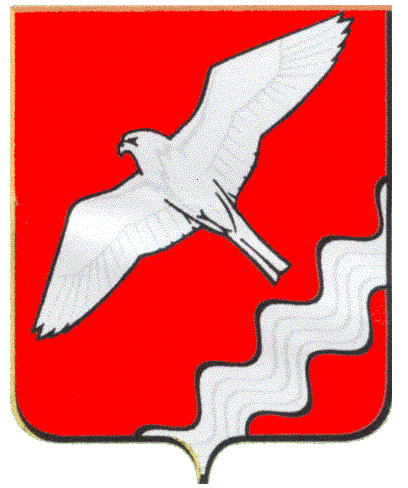 АДМИНИСТРАЦИЯ МУНИЦИПАЛЬНОГО ОБРАЗОВАНИЯКРАСНОУФИМСКИЙ ОКРУГПОСТАНОВЛЕНИЕот 30.05.2019г.    № 301г. КрасноуфимскВо исполнение решений оперативного совещания Правительства Свердловской области 25 апреля 2019 года (протокол № 10-ОП от 08.05.2019 года), с целью координации деятельности по решению вопросов организационного и материально-технического обеспечения подготовки и проведения единого государственного экзамена в Муниципальном образовании Красноуфимский округ, руководствуясь ст. 26,31 Устава МО Красноуфимский округПОСТАНОВЛЯЮ:       	1. Создать штаб по координации деятельности при подготовке и проведении единого государственного экзамена на территории Муниципального образования Красноуфимский округ на базе Муниципального отдела управления образованием МО Красноуфимский округ (г. Красноуфимск, ул. Куйбышева, 13).	2. Утвердить состав штаба (Приложение 1).3. Настоящее постановление разместить на официальном сайте МО Красноуфимский округ.4.  Контроль за исполнением настоящего постановления возложить на заместителя главы Администрации МО Красноуфимский округ по социальным вопросам Родионова Р.В.Глава МО Красноуфимский округ                                                               О.В. РяписовПриложение 1 к постановлению АМО Красноуфимский округот 30.05.2019г.    № 301«О создании штаба по координации деятельности при подготовке и проведении единого государственного экзамена на территории Муниципального образования Красноуфимский округ» Состав штабаРодионов Роман Викторович, заместитель главы Администрации МО Красноуфимский округ по социальным вопросам, руководитель штабаГибадуллина Наталья Анатольевна, заместитель начальника МОУО МО Красноуфимский округ, секретарь штабаВерзакова Анна Владимировна, ведущий специалист МОУО МО Красноуфимский округДубовской Валерий Николаевич, директор МАОУ «Приданниковская СОШ»О создании штаба по координации деятельности при подготовке и проведении единого государственного экзамена на территории Муниципального образования Красноуфимский округ 